Просјечна нето плата у фебруару 822 КМНајвиша просјечна нето плата у подручју Финансијске дјелатности и дјелатности осигурања          1 290 КМ, најнижа у подручју Административне и помоћне услужне дјелатности 503 КМПросјечна мјесечна нето плата запослених у Републици Српској, исплаћена у фебруару 2014. године износи 822 КМ, а просјечна мјесечна бруто плата 1 333 КМ.У поређењу са јануаром 2014. године, просјечна нето плата исплаћена у фебруару 2014. већа је реално за 1,3%, док је у односу на фебруар 2013. године реално већа за 3,1%. Највиша просјечна нето плата у фебруару 2014. године, посматрано по подручјима дјелатности, исплаћена је у подручју Финансијске дјелатности и дјелатности осигурања и износи 1 290 КМ, а најнижа у подручју Административне и помоћне услужне дјелатности 503 КМ.У фебруару 2014. године, у односу на јануар 2014, номинални раст нето плате забиљежен је у подручјима Информације и комуникације 44,0%, Снабдијевање водом; канализација, управљање отпадом и дјелатности санације (ремедијације) животне средине 7,6% и Стручне, научне и техничке дјелатности 6,9%. Смањење плате, у номиналном износу, забиљежено је у подручјима Образовање 7,0%, Остале услужне дјелатности 3,5%, Грађевинарство 1,9% и Прерађивачка индустрија 1,8%.         		                                                                                                              км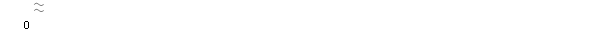 Графикон 1. Просјечнe нето платe запослених по мјесецимаМјесечна инфлација у фебруару 2014. године 0,2%Годишња инфлација (II 2014/II 2013.) -1,7%Цијене производа и услуга, које се користе за личну потрошњу у Републици Српској, мјерене индексом потрошачких цијена, у фебруару 2014. године у односу на јануар 2014. године, више су у просјеку за 0,2%. Забиљежен је раст код три од укупно 12 одјељака. Највеће повећање забиљежено је у одјељку Комуникације од 5,5%, усљед повећања цијене мјесечне претплате за фиксни телефон.Раст индекса цијена 0,1% који је забиљежен у одјељку Здравство настао је због виших цијена појединих лијекова и осталих медицинских производа (завоји, шприце, топломјери) за 0,2%.И у одјељку Остала добра и услуге забиљежен је раст цијена 0,1%, који је настао због виших цијена апарата, предмета и производа за личну његу за 0,3%.С друге стране, пад цијена забиљежен је код пет од укупно 12 одјељака. У Одјељку Храна и безалкохолна пића гдје су цијене у просјеку ниже за 0,1%, у групи Храна цијене се у просјеку нису мијењале. Ипак, забиљежене су неке промјене у кретању цијена. Повећање цијена овај мјесец је забиљежено код телетине 2,7%, воћа 2,6%, биљне масти 2,6%, риже 2,0%, поврће 1,1%. С друге стране, ниже цијене забиљежене су код свињетине 4,5%, шећера 3,6%, јунетине 2,4%, тјестенине 2,4%, свињске масти 2,0%, конзервисане и прерађене рибе 1,2%, јестивог уља 0,4%, млијека 0,1%. У групи Безалкохолних пића цијене су у просјеку ниже за 0,6% усљед нижих цијена кафе за 1,8%. Одјељак Алкохолна пића и дуван биљежи пад цијена 0,1% због ниже цијене свих врста пива за 0,5%. Пад цијена 0,2% који је забиљежен  у одјељку Намјештај и покућство настао је због нижих цијена производа за чишћење и одржавање куће за 0,3%. У одјељку Одјећа и обућа забиљежен је пад цијена 0,5% због сезонских снижења одјеће и обуће. И у одјељку Превоз забиљежен је пад цијена 0,5%, усљед нижих цијена горива и мазива за 1,2%.У одјељцима Становање, Рекреација и култура, Образовање и Ресторани и хотели цијене су у просјеку остале исте.Индекси производа и услуга, који се користе за личну потрошњу у Републици Српској, у фебруару 2014. године у односу на исти мјесец 2013. године, нижи су у просјеку за 1,7%. Највећи утицај имао је индекс одјељка Храна и безалкохолна пића који је у односу на фебруар 2013. године нижи за 4,1%.Цијене произвођача индустријских производа на домаћем тржишту (II 2014/I 2014.) у просјеку више 0,1%Цијенe произвођачa индустријских производа на домаћем тржишту у фебруару 2014. године у односу на јануар 2014. у просјеку су више за 0,1%, у односу на фебруар 2013. године ниже су за 1,3% и у односу на децембар 2013. у просјеку су више за 0,2%.Посматрано по намјени потрошње, у фебруару 2014. године, у односу на јануар 2014. године, цијене нетрајних производа за широку потрошњу у просјеку су више за 0,4%, цијене капиталних прозвода за 0,1%, цијене интермедијарних производа у просјеку су ниже за 0,1%, док су цијене енергије као и цијене трајних производа за широку потрошњу у просјеку остале на истом нивоу.Цијене трајних производа за широку потрошњу посматрано по намјени потрошње, у фебруару 2014. године, у односу на фебруар 2013. у просјеку су више за 0,6%, док су цијене интермедијарних производа у просјеку ниже за 3,5%, цијене нетрајних производа за широку потрошњу за 0,7%, цијене капиталних прозвода за 0,6% и цијене енергије за 0,2%.Посматрано по подручјима индустријске производње (PRODCOM), цијене подручја (Ц) прерађивачка индустрија у фебруару 2014. године у односу на јануар 2014. године у просјеку су више за 0,2%, цијене подручја (Б) вађење руда и камена у просјеку су ниже за 0,7%, док су цијене подручја (Д) производња и снабдијевање електричном енергијом, гасом, паром и климатизација, у просјеку остале на истом нивоу.У фебруару 2014. године, у односу на фебруар 2013, цијене подручја Прерађивачка индустрија ниже су за 2,2%, цијене подручја Вађење руда и камена ниже су за 0,8%, док су цијене подручја производња и снабдијевање електричном енергијом, гасом, паром и климатизација у просјеку остале на истом нивоу.Цијене произвођача индустријских производа на страном тржишту (II 2014/I 2014.) у просјеку више 0,2%Цијенe произвођачa индустријских производа на страном тржишту у фебруару 2014. године у односу на јануар 2014. године у просјеку су више за 0,2%, у односу на фебруар 2013. године више су, такође за 0,2%, док су у односу на децембар 2013. године у просјеку ниже за 0,7%.Посматрано по намјени потрошње, у фебруару 2014. године у односу на јануар 2014. цијене трајних производа за широку потрошњу у просјеку су више зa 1,4%, цијене нетрајних производа за широку потрошњу за 0,2%, цијене енергије као и цијене интермедијарних производа за 0,1%, док су цијене капиталних производа у просјеку ниже за 0,8%.Цијене нетрајних производа за широку потрошњу посматрано по намјени потрошње, у фебруару 2014. године, у односу на фебруар 2013. у просјеку су више за 3,3%, цијене трајних производа за широку потрошњу за 2,5%, цијене интермедијарних производа за 0,9%; док су цијене енергије у просјеку ниже за 3,5% и цијене капиталних прозвода за 0,8%.Посматрано по подручјима индустријске производње (PRODCOM), цијене подручја (B) вађење руда и камена у фебруару 2014. године у односу на јануар 2014. у просјеку су више за 0,5%, цијене подручја (C) прерађивачка индустрија за 0,1%, док су цијене подручја (Д) производња и снабдијевање електричном енергијом, гасом, паром и климатизација просјеку у просјеку остале на истом нивоу.У фебруару 2014. године, у односу на фебруар 2013, цијене подручја Вађење руда и камена  више су за 6,5%, цијене подручjа Прерађивачка индустрија више су за 0,9%.Календарски прилагођена индустријска производња (II 2014/II 2013.) већа 6,7%Десезонирана индустријска производња (II 2014/I 2014.) већа 2,5%Број запослених у индустрији (II 2014/II 2013.) већи 2,1%Календарски прилагођена индустријска производња у фебруару 2014. године у поређењу са фебруаром 2013. већа је за 6,7%. У Прерађивачкој индустрији остварен је раст од 14,1% и у подручју Вађења руда и камена раст од 12,4%, док је у подручју Производња и снабдијевање електричном енергијом, гасом, паром и климатизацији забиљежен пад од 12,7%. Календарски прилагођена производња капиталних производа, у фебруару 2014. у односу на фебруар 2013. године, већа је за 29,7%, трајних производа за широку потрошњу за 17,5%, нетрајних производа за широку потрошњу за 13,9% и интермедијарних производа за 11,1%, док је производња енергије мања за 5,6%.Десезонирана индустријска производња у фебруару 2014. године у поређењу са јануаром 2014. већа је за 2,5%. У подручју Вађења руда и камена остварен је раст од 1,5% и у подручју Производња и снабдијевање електричном енергијом, гасом, паром и климатизацији раст од 0,3%, док је у Прерађивачкој индустрији забиљежен пад од 7,9%. Посматрано према главним индустријским групама по основу економске намјене производа, десезонирана производња трајних производа за широку потрошњу, у фебруару 2014. године у поређењу са јануаром 2014, већа је за 7,3%, нетрајних производа за широку потрошњу за 5,2% и интермедијарних производа за 2,4%, док је производња енергије мања за 6,6% и капиталних производа за 6,8%. Број запослених у индустрији у фебруару 2014. године у односу на исти мјесец прошле године већи је за 2,1%, у односу на просјечан мјесечни број запослених у 2013. години и у односу на јануар 2014. године већи је за 0,5%. У периоду јануар - фебруар 2014. године, у односу на исти период прошле године, у подручју Вађење руда и камена остварен је раст од 5,3%, у подручју Прерађивачка индустрија раст од 1,7% и у подручју Производња и снабдијевање електричном енергијом, гасом, паром и климатизацији раст од 1,1%. Графикон 2. Индекси индустријске производње,  II 2010 – II 2014.  (2010=100)Извоз (I-II 2014/I-II 2013.) повећан 16,4%Покривеност увоза извозом (у периоду I-II 2014.) 60,1% У фебруару 2014. године остварен је извоз у вриједности 211 милиона КМ и увоз у вриједности од 427 милиона КМ.У оквиру укупно остварене робне размјене Републике Српске са иностранством у фебруару ове године, проценат покривености увоза извозом износио је 49,4%. Проценат покривености увоза извозом за прва два мјесеца текуће године износио је 60,1%.У периоду јануар - фебруар 2014. остварен је извоз у вриједности од 408 милиона КМ, што је за 16,4% више у односу на исти период претходне године. Увоз је, у истом периоду, износио 679 милиона КМ, што је за 7,4% више у односу на исти период претходне године. У погледу географске дистрибуције робне размјене Републикe Српскe са иностранством, у периоду јануар - фебруар 2014. године, највише се извозило у Италију и то у вриједности од 70 милиона КМ, односно 17,2%, те у Србију              65 милиона КМ, односно 15,8% од укупног оствареног извоза.У истом периоду, највише се увозило из Русије и то у вриједности од 189 милиона КМ, односно 27,9% и из Србије, у вриједности од 99 милиона КМ, односно 14,6% од укупно оствареног увоза.Посматрано по групама производа, у периоду јануар - фебруар 2014. године, највеће учешће у извозу остварују нафтна уља и уља добиjена од битуменозних минерала (осим сирових) са укупном вриједношћу од 49 милиона КМ, што износи 12,1% од укупног извоза, док највеће учешће у увозу остварује нафта и уља добијена од битуменозних минерала (сирова), са укупном вриједношћу од 187 милиона КМ, што износи 27,5% од укупног увоза. Графикон 3. Извоз и увоз по мјесецима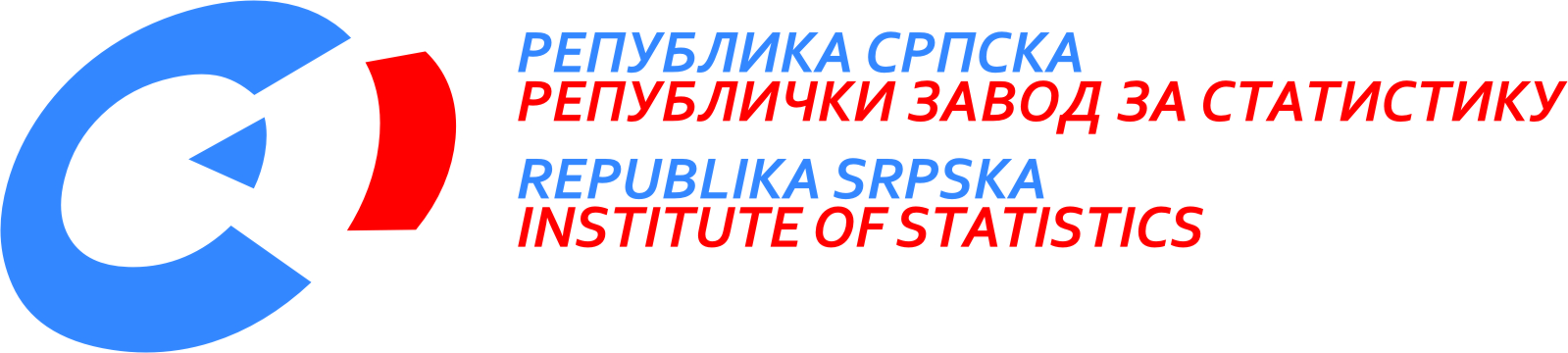                     26. март 2014.   3/14 март 2014. годинеСАОПШТЕЊЕ ЗА МЕДИЈЕМАТЕРИЈАЛ ПРИПРЕМИЛИ: Статистика радаБиљана Глушацbiljana.glusac@rzs.rs.ba Статистика цијена Биљана ТешићBiljana.tesic@rzs.rs.baЈасминка Милићjasminka.milic@rzs.rs.baСтатистика индустрије и рударства Мирјана Бандурmirjana.bandur@rzs.rs.ba Статистика спољне трговине мр Сања Стојчевић Увалићsanja.stojcevic@rzs.rs.baОБЈАШЊЕЊА ПОЈМОВА - просјекСаопштење припремило одјељење публикацијаВладан Сибиновић, начелник одјељењаИздаје Републички завод за статистику,Република Српска, Бања Лука, Вељка Млађеновића 12дДр Радмила Чичковић, директор ЗаводаСаопштење је објављено на Интернету, на адреси: www.rzs.rs.baтел. +387 51 332 700; E-mail: stat@rzs.rs.baПриликом коришћења података обавезно навести извор